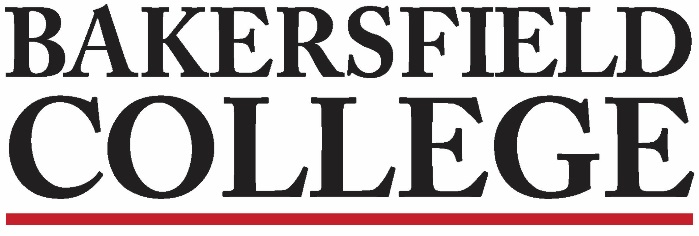 Guided Pathways Strategies (GPS) Faculty Leads Meeting March 28, 202212:00 pm ZoomAgendaAttendees: Set NotetakerReview Minutes5 minutesChair Report – Grace, Jessica, Marisa5 minutesSpeed Dating:Starfish/Progress Surveys – Grace Tableau: GP, Enrollment, etc. – Jessica Transfer Pathways – Marisa & Ben35 minutesWrap up10 minutes